ПРОТОКОЛ  №30від  22.02.2023 р.                               16:00 у дистанційному режимі м. Миколаїв                                         (форма – відеоконференція) Засідання постійної комісіїміської ради з питань охорониздоров’я, соціального захисту населення,освіти, культури, туризму, молоді та спортуПрисутні депутати Миколаївської міської ради Миколаївського району Миколаївської області VIII скликання:Голова комісії:  Г. НордСекретар комісії: О. КузьмінаЧлени комісії: З. Моторна, М. Грачова, О. Мєдвєдєв, М. КарцевВідсутні члени комісії: Р. Москаленко, С. МартиросовЗапрошені та присутні: Любаров Юрій - начальник управління з питань культури та охорони культурної спадщини Миколаївської міської ради; Ірина Бондаренко - начальник управління у справах фізичної культури і спорту  Миколаївської міської ради.  ПОРЯДОК ДЕННИЙ           1. Розгляд проєкту рішення міської ради «Про затвердження Міської програми розвитку і  функціонування української мови у м. Миколаєві на 2023-2025 роки»,  (s-kl-001).Доповідач: начальник управління з питань культури та охорони культурної спадщини Миколаївської міської ради Любаров Юрій.2. Розгляд проєкту рішення міської ради «Про внесення змін до рішення Миколаївської міської ради від 23.12.2021 № 12/187 «Про затвердження міської програми «Фізична культура і спорт» на 2022-2025 роки», (s-fs-007).Доповідач: начальник управління у справах фізичної культури і спорту  Миколаївської міської ради  Ірина Бондаренко. РОЗГЛЯНУЛИ:           1. Розгляд проєкту рішення міської ради «Про затвердження Міської програми розвитку і  функціонування української мови у м. Миколаєві на 2023-2025 роки»,  (s-kl-001).Висновок постійної комісії:        1.Підтримати проєкт рішення міської ради «Про затвердження Міської програми розвитку і  функціонування української мови у м. Миколаєві на 2023-2025 роки»,  (s-kl-001)Голосували: «за» -6 ; «проти» - 0; «утрималися» - 0.2. Розгляд проєкту рішення міської ради «Про внесення змін до рішення Миколаївської міської ради від 23.12.2021 № 12/187 «Про затвердження міської програми «Фізична культура і спорт» на 2022-2025 роки», (s-fs-007).Висновок постійної комісії:        1.Підтримати проєкт рішення міської ради «Про внесення змін до рішення Миколаївської міської ради від 23.12.2021 № 12/187 «Про затвердження міської програми «Фізична культура і спорт» на 2022-2025 роки», (s-fs-007).        Голосували: «за» -6 ; «проти» - 0; «утрималися» - 0.Голова постійної комісії                                           Ганна НОРД
Секретар постійної комісії                              	    Олена КУЗЬМІНА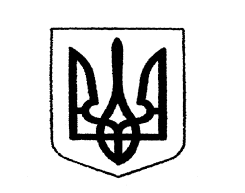 Миколаївська міська рада   Постійна  комісія з питань охорони здоровˈя,    соціального захисту населення, освіти,    культури, туризму, молоді та спорту 